                                                                                                                              ...../…./20..                                                                                                                                   İmzaBaşvuru Belgeleri:Unvanı, Adı ve SoyadıFakülteBölümü/ProgramıAnabilim DalıKatılacağı Bilimsel Faaliyetin AdıBildirinin AdıBildiri çok yazarlı mıdır?             Evet                      HayırSunum Türü      Sözlü        Poster           Panel        WorkshopGideceği Şehir/ÜlkeGörevlendirilme tarihleriYıl içinde destek aldınız mı?             Evet                     HayırDaha önce uzun süreli yurt dışında görevlendirildiniz mi?             Evet                     HayırSCI, SSCI ve AHCI indekslerinde taranan dergilerde son iki yıl içerisinde yayınlanan herhangi bir makaleniz var mı?              Evet                     HayırUlusal ve uluslararası dergilerde yayınlanmış her bir makalemiz var mı?             Evet                     Hayır1-Başvuru dilekçesi (En geç 30 gün önceden)2-Bildiri Özeti3-Bildiri kabul yazısı ve davet mektubu4-Çok yazarlı bildirilerde muvafakat yazıları5-Bilgi formu6- Yayınlanan makaleleri 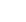 